Name _____________					Date ____________Mr. Schlansky							Algebra IISolving Non-Linear Systems Algebraically Solve each of the following systems of equations for all values of x and y1. 							2. 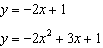 3. 						4. 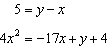 5. 					6. 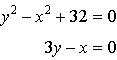 7. 						8. 		9. 				10. 		11. 				12. 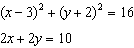 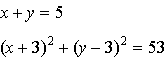 